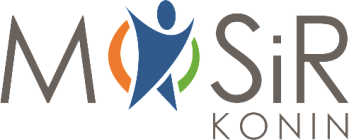 Miejski Ośrodek Sportu i Rekreacji  w Koninie	L. dz.1628/2020									      Konin, 06.11.2020 r.W odpowiedzi na pytanie dot. ogłoszenia o publicznym konkursie ofert pn. : Dostawa profesjonalnej kosiarki wielofunkcyjnej o zerowym promieniu skrętu dla Miejskiego Ośrodka Sportu i Rekreacji w Koninie., znak sprawy OPKO 4/2020:W ofercie naszej firmy znajduje się kosiarka Ferris F210Z której większość parametrów odpowiada zapytaniu. Różnicę można znaleźć przy wysokości koszenia, która w naszej maszynie katalogowo wynosi 38 mm do 152mm, ale regulując układ koszący można uzyskać najmniej 28mm. Moje pytanie jest zatem następujące:Czy nasi dilerzy mogą przystąpić do zapytania ofertowego z maszyną Ferris F210Z której wysokość koszenia będzie wynosić od 28mm do 150mm?Zamawiający informuje, że  podtrzymuje warunki techniczne dotyczące wysokości koszenia, określone ww załączniku nr 3 – parametry techniczne.                                                                                                                            Z a t w i e r d z i ł: Dyrektor Miejskiego Ośrodka Sportu i Rekreacji                                                                                                                          Ewa Kulczyńskaul. Kurów 1, 62-510 Konin			REGON 001047044   		Getin Noble Bank S.A.  tel./fax 63 243 00 60 	 						69 1560 0013 2015 2812 5893 0001sekretariat@mosirkonin.pl